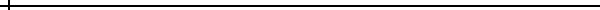 B.TECH CIVIL ENGINEERAround 8 years of experience in Estimation and project management for residential in construction projects.Core CompetenciesEstimation Cash FlowProject Management  Contract Administration PROFESSIONAL EXPERIENCE Projects – Interior Fitout Works  of - Cisco Systems, Microsoft, VM ware (Area 35000 - 45000 sqm) 	Residential – Windmills of Your Mind (Villas, Apartments, Office Building)Key ResponsibilitiesPost Contract -  Valuation of interim bills, Re-measurement of GFC quantities, Variation assessmentPreparation of cost estimate of projects - Preparation of BOQ and EstimationContract Administration –Preparing Tender documents, Floating the tender and Evaluating the offers for Civil worksPost Contract –Quantity reconciliation with Tender drawings and GFC/shop drawings, Quantity Surveying, Processing contractors bills, Non- tendered items and variation statementsCost and cash flow projections – Cost Report (Cost Dashboard)Tracking and Updating Project Schedule in MS ProjectContract Administration Preparing MIS report for the project.Instrumental in Costing and tile calculations of apartments and Accountable for Rate analysis of hard finishes Support to site and other departments for proper execution of modifications. Imparted training and Mentoring by identifyingessential areas to be concentrated by new inductees into the team. Impart knowledge on all the processes involved.  EDUCATIONAL QUALIFICATIONS Post Graduate Program in Infrastructure Development and Management B.Tech (Civil) Software ProficiencyWell versed with MS Office, MS Project, SAP ERP & AutoCAD